MOUNTVILLE BOROUGH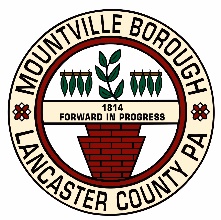         21 East Main Street, P.O. Box 447, Mountville, PA 17554-0447                  Telephone  717-285-5547       FAX  717-285-2094Mountville Borough Council Business MeetingAGENDA7:00 PM Monday, February 14, 2022Meetings are In-Person at the Borough Hall, in the large meeting roomCALL TO ORDERWelcome to the Mountville Borough Council meeting.  We will do our best to start the meeting on time and end the meeting before 9 PM.  We do allow public comment and ask that they be kept to three minutes maximum.INVOCATION AND PLEDGE TO THE FLAGROLL CALL OF COUNCIL MEMBERS AND MAYORADDITIONS TO THE COUNCIL MEETING AGENDA(Must be approved by majority vote of Council)PUBLIC COMMENTThe public comment period is reserved for comments regarding any action items listed on this agenda at this meeting. No deliberations will be entered into by Council at this time. Please sign in, come to the podium at the appropriate time, state your name and address and the action item you are speaking about.  Please limit comments to less than three minutes.RECOGNITION OF VISITORSVFW Representative Mike Gieniec will be here to discuss the Memorial Day parade and answer any questions. Action may be taken to approve road closures and permitsCONSENT AGENDA (considered to be routine action items)Approval of meeting minutes from January 10, 2022Approval of Financial ReportsSTANDING COMMITTEE REPORTSPUBLIC SAFETY – POLICE/FIRE (Chairperson Kresge)Police Monthly ReportsFire Company Monthly ReportPUBLIC SAFETY – PLANNING/ZONING (Chairperson Heisey)Zoning Officer’s ReportPlanning Commission ReportGENERAL GOVERNMENT (Chairperson Eshleman) ARPA Funding – Council may act to appoint committee for distributionPUBLIC WORKS – STREETS (Chairperson Auker)Main Street/Manor Street ARLE project (RETTEW)Action may be taken on project schedule and fundingFridy St. Storm Water project (RETTEW)Action may be taken to authorize going out to bid and any related funding.Summit Hills resurfacingAction may be taken to authorize the development of bid documents and related funding allocationLemon Street resurfacingAction may be taken to authorize the development of bid documents and related funding allocationUpdate on School Zone electric signPUBLIC WORKS – HEALTH/SANITATION (Chairperson Morgan)Update on trash billing softwarePARKS & RECREATION (Chairperson Eastep)	Spring Hill Park MS4 Project (RETTEW)Action may be taken on project schedule and fundingDCNR Grant -Mountville Community Park (north end - court areas)Action may be taken on project schedule and fundingOTHER REPORTSENGINEER’S REPORTMANAGER’S REPORTMAYOR’S REPORTPERSONNEL COMMITTEE REPORTUNFINISHED BUSINESSBUI Inspector – Action may be taken to approve BUI as an authorized code inspector.NEW BUSINESSPurchase of shirts for Borough Council – Action may be taken to purchase clothingPUBLIC COMMENTThis comment period is for comments regarding items not listed on the agenda.  Please state your name and address and this issue you are speaking about.  Please limit comments to less than three minutes.MISCELLANEOUSAction may be taken to cancel the next scheduled meetingADJOURNMENTThis Council meeting will be adjourned before or as close as possible to 9:00 PMNext meetings – February 28, 2022 and March 14, 2022AGENDA MAY NOT BE ALL INCLUSIVE AND IS SUBJECT TO CHANGEMatt AukerJesse Hersh, PresidentJonah EastepPhillip Kresge, President Pro TemChristine Eshleman, Vice-PresidentHarry MorganLenny HeiseySteve Mitchell, Mayor